Технологическая карта внеклассного мероприятия.Тема: «Путешествие на  математическом  поезде».
Класс: 5 - 6
Предмет: математикаАвтор: Полякова Светлана  Владимировна, учитель математикиОбразовательное  учреждение: Муниципальное бюджетное общеобразовательное  учреждение « Благовещенская  основная общеобразовательная  школа»
Ход мероприятияЦель мероприятия:    повышение интереса  к изучению  математики.Задачи:В предметном  направлении:формировать  потребность  в расширении  математического  кругозора  учащихся;способствовать  выявлению знаний и  умений  у  учащихся  в  нестандартных  ситуациях;формировать  грамотную  устную  математическую речь. В метапредметном направлении:развивать  умение применять в игре полученные знания;развивать речь, внимание, математическое мышление, находчивость, сообразительность, память, оригинальность и гибкость  мышления;развивать  кругозор учащихся;развивать умение  использовать  информационно - коммуникационные  технологии.В  личностном  направлении:развивать  умение  работать  в  команде;развивать умение  следовать  установленным  правилам  игры;воспитывать сотрудничество и  коллективизм, командный  дух;повышать  интерес  к  изучению  математики.Форма занятия: игра-соревнованиеУУД:умение работать с различными источниками информации; умение выбирать наиболее эффективные способы решения задач; развитие навыков самостоятельной деятельности;умение организовать выполнение заданий согласно инструкциям учителя, умение строить эффективное взаимодействие  с одноклассниками при выполнении совместной работы;умение уважительно относится к учителю и одноклассникам, потребность в справедливом оценивании своей работы и работы одноклассников;умение работать в составе творческих групп, грамотно отвечать на вопросы, овладевать  навыками выступлений перед аудиторией.Планируемые  результаты Предметные: знаково-символическое моделирование;умение структурировать знание;установление причинно-следственных связей;построение логической цепочки рассуждения;доказательство.Личностные: формирование мотивации к обучению и целенаправленной познавательной деятельности.Метапредметные: понимание учебной задачи; умение планировать и действовать по плану; умение контролировать процесс и результаты деятельности, вносить коррективы; умение участвовать в диалоге, в беседе, возможность различных точек зрения, умение понимать собеседника, высказывать и аргументировать своё мнение.Формы контроля:устный опрос, практическая работаЗдоровьесберегающие технологии:рациональная организация занятия в соответствии с возрастными, индивидуальными особенностями и гигиеническими требованиями; рационально организованный двигательный режим; смена видов деятельности; положительная эмоциональная обстановка на занятии. Необходимое оборудование: Мультимедийный проектор, компьютер, экран, карточки с заданиями для работы на станциях для участников и начальников станций, плакаты с названиями станций, песни караоке на математическую тему, маршрутно - оценочные листы, кроссворды для  команд, ребусы, конвертики с  фрагментами геометрической  фигуры для  команд, листы, ручки, призы, презентация.Ресурсы:http://infourok.ru/vneklassnoe_meropriyatie_po_matematike_v_5-h_klassah_veselyy_matematicheskiy_poezd-446803.htm;http: //festival.1 september.ru  articles 650212;http:// VremyaZabav.ru›zanimatelno/rebusi/rebusi-slova/82…Этап урокаДеятельность учителяДеятельность ученикаФормируемые УУДРезультат взаимодействия (сотрудничества)Организационный момент, (1 мин)Подготовка учеников к восприятию материала.О проведении мероприятия было  объявление. (Приложение 1)Капитанам команд прикалывают эмблемы машинистов и выдают маршрутно – оценочный  лист, на котором указан «путевой маршрут», т. е. порядок прохождения «станций», и номера школьных кабинетов, где эти «станции» находятся.  Время пребывания на каждой станции 5-10 минут. После прохождения всех станций баллы, заработанные командой, суммируются, и определяется команда - победителей. Кроме этого, определяются и награждаются самые активные участники из каждой команды, которые отмечаются в маршрутном листе на каждой станции. Ученики готовятся к мероприятию, концентрируют внимание.Личностные УУД:формирование навыков самоорганизацииПоложительный настройФормулировка темы мероприятия, (5 мин)Вступительная речь учителя: Ребята, сегодня мы с вами отправляемся в путешествие на математическим поезде. Вы проедете немало занимательных и интересных станций, на каждой из которых вас ждут нелегкие испытания. На поезде совершают путешествие две команды:«Эрудит»             и             «Пламя»со   своими капитанами. Но для того, чтобы сесть в поезд, необходимо купить билеты в кассе.Ученики слушают слова учителя и формулируют тему занятия.Личностные УУД:Умение кратко формулировать мысльПонимание темы, целей занятияПодготовительный этап, (5 мин).Учитель:   Командам предлагается составить  поезд из «вагонов» (карточки с примерами) так,  чтобы предыдущий ответ был первым числом в следующем  примере. Задания одинаковые для  обеих  команд. Ответы записываются на листочках (один от каждой команды). Ответы сразу проверяются. Количество баллов  записываются на маршрутном листе (Приложение 2). По мере того, как команда прибывает на ту или иную станцию, дежурный по станции заполняет маршрутный лист.  4*18=72                                 2)187+15=2026)28*4=112                            9) 72+25=1003)202+23=225                             100- 88=127)112 : 28 = 4                               4) 225 : 15= 1512 * 12=144                                  1) 291-104=1875)15 + 13=28                              12) 144-23=121 После того  как  поезд  составлен, команды отправляются  по своему маршруту, делая остановку на станциях.Учитель: Все команды получили маршрутные листы. Ваша задача пройти по всем станциям по полученным маршрутным листам. На каждой станции вас ждут начальники станций. Они задают вам различные задачи и вопросы, а вы должны отвечать точно и без шума. За нарушение дисциплины начальники станций имеют право снизить балл. На каждой станции вы задерживаетесь  5- 10 минут. По станциям передвигаетесь согласно маршрутному листу. Не забудьте, что во всякой игре побеждают внимательные и собранные учащиеся. Ну, что же, все заняли свои места. Тогда поехали.По сигналу команды расходятся по своим станциям. По сигналу команды переходят на следующую станцию. За временем стоянки следит начальник станции - старшеклассник. Сигналы подает ведущий (использовать запись гудка поезда). С   первого пути отправляется математический поезд. Поезд следует до станции «Поздравительная» со всеми намеченными остановками.  Вы проедете немало занимательных и интересных станций, на каждой из которых вас ждут нелегкие испытания. Просьба  занять свои места согласно купленным билетам. Дело в том, что собираясь в путешествие, команды долго и тщательно готовились.Счастливого пути!(звучит шум поезда)Математический  поезд  прибывает на 1 станцию « Ребусная»Учащиеся решают примеры устно, записывая  только ответы.Коммуникативные УУД:Формирование навыков адекватно использовать речевые средства для решения различных коммуникативных задач; владеть устной речью; строить монологическое контекстное высказывание; умение договариваться в выборе ведущего;Регулятивная:Соотносить правила игры и планирование действий в соответствии с правилами.Формируется стремление к победеПрохождение по маршрутным листам, (60 мин.)1 станция "Ребусная" (Начальник Каличкин Кирилл) За ограниченное время ребятам предлагается расшифровать ребусы (по 1 баллу). На станции  имеется компьютер с  выходом  в интернет. Ссылкана сайт: http://  VremyaZabav.ru›zanimatelno/rebusi/rebusi-slova/82…2 станция "Кроссвордная" (Начальник Гурская  Карина) Здесь команде предлагается разгадать кроссворд. За каждое угаданное слово - 1 балл. В конце начальник станции суммирует баллы за разгаданные слова и общее число очков записывает на маршрутном листе. На станции презентация.Кроссворд По горизонтали: 2. Единица с шестью нулями. 4. Единица площади, равная 10000м². 6. Отрезок, соединяющий центр окружности и любую точку на ней. 10. Суммы длин всех сторон многоугольника. 11. Дробь, у которой числитель меньше знаменателя. 12. Знак, используемый для записи числа. 14. Закон сложения: а + в = в + а.По вертикали: 1. Фигуры, совпадающие при наложении. 3. Закон умножения (а + в) с = ас + вс. 5. Прямоугольный параллелепипед, у которого все ребра равны. 7. Название отрезков, из которых состоит треугольник. 8. Единица масс, равная 1000 кг. 9. Равенство, содержащее неизвестное. 14. Третий разряд любого класса.Ответы:По горизонтали: 2. Миллион. 4. Гектар. 6. Радиус. 10. Периметр. 11. Правильная. 12. Цифра. 14. Переместительный.По вертикали: 1. Равные. 3. Распределительный. 5. Куб. 7. Стороны. 8. Тонна. 9. Уравнение. 13. Сотни.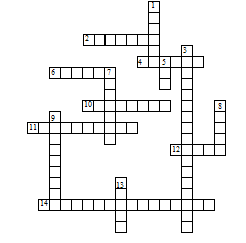 3 станция "Поговорочная" (Начальник  Романовский Иван) (домашнее задание)Пословицы недаром молвятся,Без них прожить никак нельзя!Они великие помощницыИ в жизни верные друзья.Порой они нас наставляют, Советы мудрые дают,Порой чему-то поучают,И от беды нас берегут.Пословица вовек не сломится-Ведь с ней и горе - не бедаИ наша речь красна пословицейДавайте вспомним их друзья!Командам предлагается вспомнить как можно больше пословиц, поговорок, в которых используются числа.1) Один в поле не воин.2) Семеро одного не ждут.3) У семи нянек дитя без глаза.4) Семь раз отмерь, один раз отрежь.5) Один с сошкой – семеро с ложкой.6) Одним махом семерых убиваем.7) Лук – от семи недуг.8) Сам не дерусь, 7-х не боюсь.9) До 7-го пота.11) Один за всех и все за одного.12) Не имей сто рублей, а имей сто друзей.13) Ум – хорошо, два лучше.14) Семь пядей во лбу.15) За двумя зайцами погонишься – ни одного не поймаешь.16) Старый друг лучше новых двух.17) Наука одна, а учителя разные.18) И один враг опасен.19) Обещанного три года ждут.20) Один цветок, весны не делает.21) Одна ложка дёгтя портит бочку мёда.22) Одна книга, 1000 людей учит.23) В одно ухо влетело, а в другое вылетело.24) Один про Фому, а другой про Ерёму.25) Одна голова хорошо,   а две лучше.4 станция "Геометрическая " (Начальник Башкина Елена) На  этой станции машинист получает конверт с фрагментами геометрической фигуры, из которых надо сложить квадрат.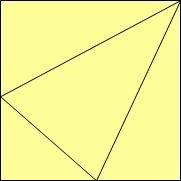 Сложенный квадрат команда получает 3 балла. На выполнение задания отводится около 8 минут.А команда в это время работает по другому заданию:- Необходимо исправить ошибки в написании, дать определение геометрическим понятиям. Исправляем  ошибки, работая за компьютером.Атрезок, лучь, примая, крук, акружность, квадрад, примаугольник.-Командам предлагается из моделей объёмных геометрических фигур выбрать: куб, шар, конус, параллелепипед, цилиндр, пирамиду.-Художникам команды предлагается из плоскостных геометрических фигур составить рисунок.5 станция "Сообразительная" (Начальник Маашева  Елизавета) (на станции  презентация)Задание: за пять минут команда должна ответить на наибольшее количество вопросов. За каждый правильный ответ команда получает 1 балл. (Презентация).Задания:1. В церкви горело 7 свечей. Попадья чихнула и потушила 2 свечи. Сколько осталось? (Ответ: остались 2 свечи, а остальные сгорели)2. Четверо играли в домино 4 часа. Сколько часов играл каждый? (Ответ: 4 часа)3. Тройка лошадей пробежала 30 км. Сколько километров пробежала каждая лошадь? (Ответ: 30 км)4. Что тяжелее: килограмм ваты или килограмм железа? (Ответ: одинаковы)5. Петух, стоя на одной ноге, весит 3 кг. Сколько он весит, стоя на двух ногах? (Ответ: 3 кг)6. Чему равно произведение всех цифр? (Ответ: 0, т.к. 0 * 1 * 2 * 3 * 4 *  5 * 6 * 7 * 8 * 9 = 0)7. Летела стая уток: одна утка впереди и две сзади. Одна сзади и две впереди, одна между двумя и три в ряд. Сколько было уток? (Ответ: три утки летели одна за другой)8. В одной семье 2 отца и 2 сына. Сколько человек в семье? (Ответ: 3 человека – дед, его сын и внук)9. У отца 6 сыновей. Каждый сын имеет одну сестру. Сколько детей у отца? (Ответ: 7 детей)10. Шла старушка в Москву, и навстречу ей три старика. Сколько человек шло в Москву? (Ответ: одна старушка, остальные шли из Москвы)11. Каждый молодец работал один день. Сколько же дней затратили молодцы, работая вместе, если их было 25 человек? (Ответ: 1 день, т.к. по условию каждый молодец работал один день)12. По дороге шли 2 мальчика и 2 рубля нашли. За ними ещё четверо идут, сколько они найдут? (Ответ: 0, т.к. первые два мальчика уже всё нашли)13. Сколько горошин может войти в стакан? (Ответ: нисколько, горошины не ходят)14. На пруду росли кувшинки. Каждый день их число удваивалось, и на 18-й день зарос весь пруд. На какой день заросла половина пруда? (Ответ: на 17-й день)15. На грядке сидели 4 воробья. К ним прилетели ещё 2 воробья. Кот Васька подкрался и схватил одного воробья. Сколько воробьёв осталось на грядке? (Ответ: 0, все улетели)16. У гнома 125 мешочков. В каждом мешочке по 5 пакетиков, в каждом пакетике по 10 конфеток. Сколько конфеток у гнома? (Ответ: 6250 конфеток, т.к. 125 * 5 * 10 = 6250)17. Девять осликов за 3 дня съедают 27 мешков корма. Сколько корма надо пяти осликам на 5 дней? (Ответ: 25 мешков корма, потому что на девять осликов в день приходится 27:3=9 мешков корма, тогда на одного ослика в день – 1 мешок; тогда для 5 осликов на 5 дней надо будет 1 * 5 * 5=25 мешков корма)18. Если оно яйцо варится 4 минуты, то, сколько минут нужно варить 6 яиц? (Ответ: если одновременно, то тоже 4 минуты)19. На руках 10 пальцев. Сколько пальцев будет на 10 руках? (Ответ: 50 пальцев, т.к. на одной руке 5 пальцев, а на 10 руках будет 5 * 10=50 пальцев)20. В комнате 4 угла, в каждом углу по мешку, на каждом мешке по кошке, против каждой кошки по 3 кошки, на хвосте у каждой кошки по кошке. Сколько всего кошек в комнате? (Ответ: 4 кошки)6 станция "Песенная" (начальник  Снытко Нина) (домашнее задание)На этой станции команда должна спеть песни, частушки связанные с математикой (к этому конкурсу готовятся заранее).  Учитывается как правильный выбор песни, так и качество исполнения. Общее число баллов начальник станции записывает в маршрутный лист. (Приложение 3). 7 станция "ПОЗДРАВИТЕЛЬНАЯ" (кабинет № 5)На эту станцию все команды приходят одновременно. Здесь жюри подводит итоги, объявляет результаты и проводит награждение команд. Звучит песня: Поющие поезда и показывается видео. ( Приложение 4)Учащиеся  записывают  ответы на компьютере и сразу проверяют  свои ответы.Учащиеся разгадывают  кроссворд.Работа с дополнительной  литературой.Выполняют  работу  на компьютере.Работают с геометрическими  фигурами.Смотрят  презентацию и отвечают устно на вопросы.Исполняют  песни или частушки на математическую тему.Смотрят  видео и слушают песню: « Железная дорога»Познавательные:Умение слушать учителя, понимать правила игрыКоммуникативные УУД:Формирование навыков задавать вопросы, необходимые для организации собственной деятельности и сотрудничества с партнёром;формирование навыков адекватно использовать речевые средства для решения различных коммуникативных задач; владеть устной речью; строить монологическое контекстное высказывание; формулировать собственное мнение и принимать другую точку зрения, уметь обсуждать задания в группе, уметь сотрудничать с учителем и одноклассниками.Регулятивная:Соотносить правила игры и планирование действий в соответствии с правилами.Формируется стремление к победе; проявление логической смекалки.Подведение итогов. И награждение победителей, (5 мин.)Подводит  результаты игры:5  -1 место;6 -2 место;Видят результаты своей работы и творчества своих товарищей. Оценивают. Коммуникативные УУД:Умение обсуждать результаты, давать оценку своей деятельности и деятельности одноклассников; высказывать свое мнение.Личностные:Высказывают свои мнения, чувства, личностную значимость участия в играх.Познавательные:Оценивать новые знания, приобретенные во время участия в играх и познавательных беседах.Регулятивная:Умение планировать свои дальнейшие действия.Удовлетворение результатами своей работыРефлексия.Учитель предлагает оценить ученикам мероприятие.Ученики выражают свое мнение о занятии, рисуют на доске соответствующие смайлики.Коммуникативные УУД:Умение оценивать происходящееВыражают своё мнение о занятии.